1. Om høringenInnledningDette er en høring som gjelder for fornyelsen av alle læreplanene i Vg1 i yrkesfaglige utdanningsprogram. Vi håper du vil bidra med dine innspill til læreplanene.Hvordan vi har fornyet læreplanene og hva som har vært føringene for arbeidet kan du lese i høringsbrevet. Dette finner du også i pdf-format nederst på denne siden.Den gjeldende fag- og timefordelingen og den nye tilbudsstrukturen ligger til grunn for fagfornyelsen for yrkesfag. Det betyr at timetallet i Vg1 ikke er endret.Hvordan svarer du på høringen?Du kan gi innspill til ett eller flere utdanningsprogram. Vi oppfordrer deg til å bruke kommentarfeltet til å komme med nye forslag og utdype meningene dine. Hver enkelt læreplan ligger som en egen høring. Du finner spørsmålene samlet under hver enkelt læreplan. Når du har svart på de spørsmålene du ønsker, trykker du på lagre og send inn. Ønsker du å se hele læreplanutkastet i pdf-format finner du filen under spørsmålene.Våre høringer er åpne for alle, og de som ønsker det kan uttale seg. Høringsuttalelser er offentlige etter offentlighetsloven og vil bli publisert/være synlige på udir.no. Frist for å svare på høringen er 1. november 2019.Fornyelsen av læreplanene i Vg1Fornyelsen av læreplanene i Vg1 følger prinsippene og retningslinjene som for fagfornyelsen i grunnskolen og de gjennomgående fagene i videregående skole.Læreplanene følger en ny struktur som består av tre deler:En del om fagetEn del om kompetansemål og vurderingOg en del om vurderingsordningLæreplanens innledende del Om faget skal gi en tydelig retning og en ramme for hva elevene skal lære etter opplæring i det aktuelle programfaget. Kompetansemålene skal forstås i lys av tekstene i Om faget. Vi jobber med å lage en ny digital visning av læreplanene som skal bidra til å gjøre læreplanverket til et bedre verktøy.2. Læreplan i Vg1 frisør, blomster- og interiørdesign (utkast)3. Om faget3.1. Fagets relevans og sentrale verdierVg1 frisør, blomster- og interiørdesign skal bidra til å utvikle elevenes håndverksmessige ferdigheter og deres evne til å kommunisere med kunder. Gjennom programfagene utvikler elevene estetisk sans, skaperglede, evne til kritisk tenkning og tekniske og digitale ferdigheter med utgangspunkt i kundeoppdrag. Grunnleggende forståelse av yrkesrelevante materialer, teknikker, komposisjonsprinsipper, verktøyføring, bærekraftig produksjon og gjenbruk gir elevene grunnlag for å tilegne seg en framtidsrettet kompetanse som er relevant for arbeidslivet.Alle fag skal bidra til å realisere verdigrunnlaget for opplæringen. Vg1 frisør, blomster- og interiørdesign skal bidra til å gi elevene kunnskap om arbeidsgivers og arbeidstakers plikter og rettigheter og om betydningen av trepartssamarbeidet, der arbeidsgiver, arbeidstaker og lovgivende myndighet jobber sammen for å utvikle et bedre arbeidsliv. Gjennom programfagene i Vg1 frisør, blomster- og interiørdesign skal elevene bidra til en trygg og aktiv læringssituasjon, hvor deres egen medvirkning er grunnlaget for at de skal kunne utvikle potensialet sitt. Programfagene skal bidra til at elevene opplever mestring og skaperglede gjennom praktisk arbeid som styrker mot og utholdenhet. Videre skal programfagene bidra til at elevene utvikler evne til undring ved at de jobber eksperimentelt, tør å utfordre seg selv og jobber løsningsorientert i sitt valgte yrke. Vg1 frisør, blomster- og interiørdesign skal bidra til at elevene orienterer seg kritisk og konstruktivt i en materiell og visuell verden for å ta bevisste valg i skapende arbeid. Refleksjon rundt identitet, kulturelt mangfold, livsfaser og behov skal utvikle toleranse og etiske holdninger hos elevene. Videre er et historisk perspektiv innenfor eget fagfelt viktig for at elevene skal kunne analysere trender og imøtekomme kunders behov i dagens og framtidens samfunn.3.2. KjerneelementerKjerneelementene i Vg1 frisør, blomster- og interiørdesign rammer inn det mest betydningsfulle innholdet i faget og beskriver det elevene må lære for å kunne mestre og anvende faget.3.2.1. ProduktutviklingKjerneelementet produktutvikling i Vg1 frisør, blomster- og interiørdesign handler om analyse, kritisk tenkning og valg i hele prosessen fra idé til ferdig produkt, med utgangspunkt i kundens ønsker. Produktutvikling handler videre om å utvikle kreativitet, skaperevne, materialkunnskap, estetisk sans og utholdenhet. Kunnskap om moter, trender, stilhistorie og ulike kulturer er sentralt for å kunne jobbe helhetlig og utforskende. Gjennom dokumentasjon og vurdering av eget arbeid viser elevene evne til refleksjon og forståelse.3.2.2. Produksjon og praktiske ferdigheterKjerneelementet produksjon og praktiske ferdigheter i Vg1 frisør, blomster- og interiørdesign handler om praktiske ferdigheter, skaperglede og faglig identitet som utvikles gjennom yrkesrelevant arbeid. I det praktiske arbeidet brukes verktøy, teknikker og materialer på en faglig måte som er forankret i yrket eleven har valgt. Produksjonsprosessen skjer i dialog med kunden. I det praktiske arbeidet får elevene erfaringer og forståelse for farge, formspråk, funksjoner og helse, miljø og sikkerhet.3.2.3. Kommunikasjon og eksponeringKjerneelementet kommunikasjon og eksponering i Vg1 frisør, blomster- og interiørdesign handler om ulike kommunikasjonsformer i samarbeid med lærere, medelever, kolleger, kunder og andre. Det handler videre om å analysere kunders ønsker og bestillinger. Aktuell teknologi og visuelle virkemidler brukes for å formidle, presentere og eksponere produkter og tjenester.3.2.4. Arbeidsliv og yrkesidentitetKjerneelementet arbeidsliv og yrkesidentitet i Vg1 frisør, blomster- og interiørdesign handler om samarbeid med aktører i næringslivet for å lære om arbeidstagers plikter og rettigheter. Kjerneelementet handler videre om at elevene skal utvikle etisk bevissthet og kompetanse innenfor service, salg, økonomi og markedsføring gjennom praktisk arbeid og entreprenørskap.3.3. Tverrfaglige temaer3.3.1. Folkehelse og livsmestringI Vg1 frisør, blomster- og interiørdesign handler det tverrfaglige temaet folkehelse og livsmestring om å jobbe med arbeidsprosesser fra idé til ferdig produkt, alene og sammen med andre, som grunnlag for mestring. Temaet handler om å oppøve utholdenhet og gjennomføringsevne for å kunne jobbe i et hektisk arbeidsmiljø med tidspress. Temaet skal bidra til å gi elevene innsikt i at deres valg av arbeidsprosesser påvirker egen og andres helse. Videre handler temaet om å håndtere kunder med ulike livssituasjoner, behov og kulturelle bakgrunner. Temaet bidrar til forståelse av estetiske og etiske problemstillinger knyttet til ulike kulturer og tradisjoner i lokalt, nasjonalt og internasjonalt perspektiv.3.3.2. Bærekraftig utviklingI Vg1 frisør, blomster- og interiørdesign handler det tverrfaglige temaet bærekraftig utvikling om å ha kunnskap om produkter og utnyttelse av materialer og kjennskap til produksjonsprosesser for å kunne ta etiske og miljøbevisste valg og forstå konsekvensene av disse lokalt, nasjonalt og globalt. Temaet handler også om ressursforvaltning, produksjonsprosesser og gjenbruk. På Vg1 handler bærekraftig utvikling videre om å kunne innhente og bruke relevant informasjon om materialer, produkter og produksjonsprosesser. Det handler også om å kunne ta etiske og bærekraftige valg og reflektere rundt sammenhengen i hvordan dette påvirker naturen.3.4. Grunnleggende ferdigheter3.4.1. Muntlige ferdigheterMuntlige ferdigheter i Vg1 frisør, blomster- og interiørdesign innebærer å formidle egne meninger og uttrykke seg ved bruk av fagterminologi. Videre handler det om å lytte, formidle og uttrykke seg profesjonelt i samtaler med kunder og samarbeidspartnere om produkter og tjenester. 3.4.2. Å kunne skriveÅ kunne skrive i Vg1 frisør, blomster- og interiørdesign innebærer å kommunisere skriftlig med kunder og samarbeidspartnere. Å kunne skrive innebærer også å bruke fagterminologi og ulike uttrykksmidler tilpasset faget for å uttrykke seg visuelt gjennom arbeidsbeskrivelser, ideer og løsninger og for å vurdere ulike faglige tekster, samt å analysere kunders ønsker og begrunne valg. Videre handler det om å bruke relevante skrivestrategier og bruke kilder på en kritisk og etterprøvbar måte.3.4.3. Å kunne leseÅ kunne lese i Vg1 frisør, blomster- og interiørdesign innebærer å innhente, reflektere over, tolke, forstå og bruke aktuelle fagressurser. Videre handler det om å lese og forstå bruksanvisninger, arbeids- og sikkerhetsinstrukser, arbeidstegninger og andre yrkesrelevante beskrivelser med tegn og symboler.  3.4.4. Å kunne regneÅ kunne regne i Vg1 frisør, blomster- og interiørdesign innebærer å bruke geometriske former, måleenheter, tabeller, økonomi og kalkyler i eget praktisk arbeid.  3.4.5. Digitale ferdigheterDigitale ferdigheter i Vg1 frisør, blomster- og interiørdesign innebærer å kunne velge og bruke relevante digitale løsninger og programmer for å dokumentere, eksperimentere og eksponere med form, farge og komposisjon i interaksjon med kunder og samarbeidspartnere.  Det innebærer også å kunne vurdere etiske aspekter i bruk av sosiale medier, oppgi kilder og utøve god digital atferd og dømmekraft.4. Kompetansemål og vurdering4.1. Kompetansemål og vurdering produktutvikling og produksjon (280 årstimer)4.1.1. Kompetansemål etter produktutvikling og produksjonMål for opplæringen er at eleven skal kunneplanlegge, gjennomføre, dokumentere, vurdere eget arbeid, prosess og læringanvende kunnskap om stilhistorie, trender og mote i eget arbeidinnhente og anvende kunnskap om materialer og produkter som er yrkesrelevante i arbeidsprosessenbeskrive og bruke ulike komposisjonsvirkemidler for å oppnå ønsket uttrykk i eget arbeidanalysere ulike oppdrag og gjøre estetiske valg i forhold til kundens ønske og behovbruke og begrunne valg av yrkesrelevante teknikker og verktøy i eget praktisk arbeidvedlikeholde ulike redskaper, holde orden på egen og felles arbeidsplassvurdere materialegenskaper og begrunne valg i eget praktisk arbeidbruke yrkesrelatert fargelære og kunne anvende dette i eget arbeidgjennomføre arbeid i samsvar med gjeldende bestemmelser for helse, miljø og sikkerhet, og kunne risikovurdere bruk av maskiner, utstyr, materialer og kjemikalierutforske og eksperimentere med yrkesrelevante teknikker og materialerbruke visuelle og digitale verktøy i utvikling, dokumentasjon og presentasjon i eget arbeid4.1.2. UnderveisvurderingUnderveisvurderingen skal fremme læring. Elevene skal kjenne til hva de skal lære, og hva som skal vektlegges i vurderingen av kompetansen deres. Læreren og elevene skal planlegge den videre læringen med utgangspunkt i den kompetansen elevene viser. Elevene skal få tilbakemelding om hva de mestrer, og veiledning om hvordan de kan utvikle kompetansen sin.Underveisvurderingen skal også bidra til at elevene utvikler sin forståelse og sin evne til refleksjon og kritisk tenkning i faget. Læreren skal legge til rette for at elevene får delta i læringsprosessen og i vurderingen av eget arbeid, og at de får reflektere over sin egen faglige utvikling.4.1.3. StandpunktvurderingStandpunktkarakteren skal uttrykke elevenes kompetanse ved slutten av opplæringen i programfaget. Ved avslutningen av opplæringen gjør læreren en samlet vurdering av elevenes sluttkompetanse.  Læreren skal planlegge og legge til rette for at elevene får vist den samlede kompetansen i produktutvikling og produksjon på flere og varierte måter, også når arbeidsoppgavene dekker flere av eller alle programfagene. Med utgangspunkt i kompetansemålene skal elevene vise forståelse, evne til refleksjon og kritisk tenkning og hvordan de mestrer utfordringer og løser oppgaver i kjente og ukjente sammenhenger og situasjoner. Elevene viser samlet kompetanse i faget produktutvikling og produksjon når de bruker kunnskaper og ferdigheter til å planlegge, gjennomføre, vurdere og dokumentere faglig arbeid og oppgaver. Elevene viser også samlet kompetanse i faget når de fullfører en produksjonsprosess fra idé til ferdig produkt med faglige begrunnelser. Videre viser de samlet kompetanse når de reflekterer over kvalitet og læring i prosesser i yrket de har valgt, og når de ser både sammenhenger og en helhet i det å utvikle og produsere produkter og tjenester.4.2. Kompetansemål og vurdering kommunikasjon, kunde og arbeidsliv (197 årstimer)4.2.1. Kompetansemål etter kommunikasjon, kunde og arbeidslivMål for opplæringen er at eleven skal kunnevise selvstendighet, samarbeidsevner og gode arbeidsrutiner i en helhetlig arbeidsprosessanalysere kunders oppdrag og bestillinger, og bruke disse opplysningene i praktiske arbeidsprosessergjøre rede for kvalitet og bærekraft på produktet og arbeidsprosess i oppdrag og bestillingvisualisere egne ideer overfor kunder og kollegerbruke ulike kommunikasjonsformer i samhandling med kunder og samarbeidspartnerebeskrive hvilke fysiske og psykiske krav arbeidslivet stiller til deg som arbeidstakerbeskrive arbeidstakers plikter og rettigheterbeskrive og bruke markedsføring og salgsprosesser i forbindelse med produkter og tjenesterberegne pris på produkter og tjenester og forstå lønnsomhet i en bestillingbegrunne og bruke gjeldende helse-, miljø- og sikkerhetsregler i eget praktisk arbeideksponere og utvikle produkter og tjenester i sitt valgte yrke4.2.2. UnderveisvurderingUnderveisvurderingen skal fremme læring. Elevene skal kjenne til hva de skal lære, og hva som skal vektlegges i vurderingen av kompetansen deres. Læreren og elevene skal planlegge den videre læringen med utgangspunkt i den kompetansen elevene viser. Elevene skal få tilbakemelding om hva de mestrer, og veiledning om hvordan de kan utvikle kompetansen sin.Underveisvurderingen skal bidra til at elevene utvikler sin forståelse og sin evne til refleksjon og kritisk tenkning i faget. Læreren skal legge til rette for at elevene får delta i læringsprosessen og i vurderingen av eget arbeid, og at de får reflektere over sin egen faglige utvikling.4.2.3. StandpunktvurderingStandpunktvurderingen skal uttrykke elevenes kompetanse ved slutten av opplæringen i programfaget. Ved avslutningen av opplæringen gjør læreren en samlet vurdering av elevenes sluttkompetanse.Læreren skal planlegge og legge til rette for at elevene får vist den samlede kompetansen i kommunikasjon, kunde og arbeidsliv på flere og varierte måter, også når arbeidsoppgavene dekker flere av eller alle programfagene. Med utgangspunkt i kompetansemålene skal elevene vise forståelse, evne til refleksjon og kritisk tenkning og hvordan de mestrer utfordringer og løser oppgaver i kjente og ukjente sammenhenger og situasjoner. Elevene viser samlet kompetanse i kommunikasjon, kunde og arbeidsliv når de i dialog og samarbeid med kunde og andre kan visualisere ideer og argumentere for ulike løsninger. Videre viser de samlet kompetanse når de kan bruke entreprenørielle metoder og ta økonomiske og bærekraftige valg. 5. VurderingsordningProgramfaget produktutvikling og produksjon: Elevene skal ha én standpunktkarakter.Programfaget kommunikasjon, kunde og arbeidsliv: Elevene skal ha én standpunktkarakter.6. Høringsspørsmål	1.	Er læreplanen tilstrekkelig fremtidsrettet og relevant for arbeidslivets behov?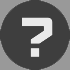 JaLæreplanen er relevant og i henhold til arbeidslivets behov. Det legges opp til at elevene skal utforske og eksperimentere med yrkesrelevante teknikker og materialer, og det er bra og ambisiøst nok for Vg1. Positivt at det legges opp til konkret arbeid med produkter, teknikker tilpasset elevenes egne yrkesinteresser. Dette krever imidlertid verksteder og oppdatert utstyr, og lærere som har kompetanse i de aktuelle yrkesfagene. Viktig at beskrivelsene under digitale ferdigheter blir integrert i programfagene med tanke på å møte den digitale utviklingen. Hvis dette er ivaretatt er planen framtidsrettet. 	2.	Er sentrale verdier synliggjort i læreplanen på en god og relevant måte?JaVi er enige om at den gir et godt bilde av utdanningsprogrammet på vg1-nivå. Takknemlig for at den er tydelig rettet mot kunde og arbeidsliv og at den synliggjør kunnskap om trepartssamarbeidet. Fagets relevans og sentrale verdier er det grunnleggende, og vi håper derfor at denne delen blir brukt aktivt i opplæringen på Vg1,  - ikke bare kompetansemålene.	3.	Beskriver kjerneelementene det mest sentrale innholdet elevene skal lære i programfagene?JaGode overskrifter som synliggjør innhold tydelig. Vi tolker det som at det er åpent for at elevene velger innenfor de 6 fagene læreplanen omhandler. Det kommer godt fram at arbeidet skal rettes mot bestilling fra kunde og at kunden er i fokus gjennom alle de fire kjerneelementene. Vi ser det som positivt at produktutvikling også handler om materialkunnskap og utholdenhet, ikke bare kreativitet, skaperevne og estetisk sans.  Dette mener vi sikrer en yrkesrelevant opplæring.	4.	Er de utvalgte tverrfaglige temaene en sentral del av innholdet i programfagene?JaTo av de tverrfaglige temaene er ivaretatt, men vi mener at teksten bør gjøres litt enklere for å få fram forståelsen av innholdet. Folkehelse og livsmestring: Første delen er god, men vi mener setningen: Temaet skal bidra til å gi elevene innsikt i at deres valg av arbeidsprosess påvirker egen og andres helse er uklar. Hva menes med dette? Kanskje heller knyttes til helse, arbeidsmiljø og sikkerhet? Vi mener setningen: Videre handler temaet om å håndtere kunder med ulike livssituasjoner, behov og kulturelle bakgrunn ivaretar det som bør være fokus på Vg1. Den siste setningen: Temaet bidrar til forståelse av estetiske og etiske problemstillinger knyttet til ulike kulturer og tradisjoner i lokalt, nasjonalt og internasjonalt perspektiv kan fjernes. Dette er for ambisiøst for Vg1, og kan heller flyttes til Vg2/Vg3.Demokrati og medborgerskap: Dette er ikke tatt med, noe vi mener er uheldig. Danning inn i et yrke, og det å være med å ha medvirkning i valg av yrke, produkter og teknikker mm., mener vi er en sentral del av sosialiseringen inn i et yrke. Det å jobbe i et team krever at elevene opparbeider forståelse avdemokratiske prosesser og hvordan de kan bidra inn i et felleskap. Bærekraftig utvikling: God formulert og ivaretar miljøperspektivene på en god måte. Kritisk tenkning og problemløsning kan løftes inn i beskrivelsene for å ivareta det nye kompetansebegrepet. 	5.	Er de utvalgte grunnleggende ferdighetene integrert i læreplanen på en god måte?JaDe grunnleggende ferdighetene er ivaretatt. Muntlige ferdigheter: mulig fagterminologi kan byttes ut med å bruke fagspråk i og med at det er snakk om muntlig formidling. Et litt enklere ord å forstå for målgruppa.Å kunne skrive: Fint innholdsmessig, men formuleringene er alt for lange og tunge. Vi foreslår at fokuset går mer på at å kunne skrive innebærer å planlegge, beskrive, begrunne, vurdere, reflektere og dokumentere arbeidsprosesser gjennom tekst og visualisering. Første del av siste setning: Videre handler det om å bruke ulike skrivestrategier er ivaretatt i nytt forslag til tekst og foreslås slettet. Siste setning blir da kun rettet mot: Bruke kilder på en kritisk og etterprøvbar måte.Å kunne lese: Fint beskrevetDigitale ferdigheter: Fint beskrevet og viktig at blir ivaretatt inn i begge programfagene slik det står beskrevet.	6.	Ivaretar kompetansemålene det viktigste elevene skal ha lært etter Vg1?JaInnledningsvis bør det stå: Mål for opplæringen er at eleven skal kunne rette kompetansemålene mot sin yrkesinteresse /valgte yrke. Mye av det som er spesifisert og er vektlagt i den overordnede delen gjenspeiles ikke i kompetansemålene. Dette gjelder for eksempel kritisk tenkning, begrunnelser og refleksjon.Forslag til ny tekst: planlegge, begrunne, gjennomføre, dokumentere, vurdere og reflektere over eget arbeid, prosess og læring. I dag står det i faget: Kommunikasjon, kunde og arbeidsliv: analysere kunders oppdrag og bestillinger, og bruke disse opplysningene i praktiske arbeidsprosesser. Vi foreslår Veilede kunder i oppdrag og bestillinger, og bruke disse opplysningene i praktiske arbeidsprosesser  
 gjennomføre arbeid i samsvar med gjeldende bestemmelser for helse, miljø og sikkerhet, og kunne risikovurdere bruk av maskiner, utstyr, materialer og kjemikalier. Dette kompetansemålet mener vi ivaretar begge kompetansemålene som handler om HMS i hvert av de to programfagene. --begrunne og bruke gjeldende helse-, miljø- og sikkerhetsregler i eget praktisk arbeid =  bør strykes  Noen av målene i de to programfagene er overlappende, noe som er naturlig ved at fagene henger tett sammen i selve yrkesutøvelsen. Det er eksempelvis umulig å utøve frisørfaget uten å samtidig kommunisere med kunden. Eksempel fra Produktutvikling og produksjon: "Analysere ulike oppdrag og gjøre estetiske valg i forhold til kundens ønske", mens det i Kommunikasjon, kunde og arbeidsliv står: "Analysere kundens oppdrag og bestillinger".Produktutvikling og produksjonanvende kunnskap om stilhistorie, trender og mote i eget arbeid - Her bør det stå i kronologisk rekkefølge som f. eks anvende kunnskap om stilhistorie, mote og trender  i eget arbeid analysere ulike oppdrag og gjøre estetiske valg i forhold til kundens ønske og behov - her synes vi ordet estetisk er lite beskrivende, foreslår å bruke hensiktsmessige valg i ........  dette står: vedlikeholde ulike redskaper, holde orden på egen og felles arbeidsplass.  Vi foreslår: vedlikeholde ulike redskaper og materialer, holde orden på egen og felles arbeidsplass Kommunikasjon, kunde og arbeidslivbeskrive hvilke fysiske og psykiske krav arbeidslivet stiller til deg som arbeidstaker beskrive arbeidstakers plikter og rettigheter. Det står: beregne pris på produkter og tjenester og forstå lønnsomhet i en bestilling. Bør endres til: beregne pris på produkter og tjenesterDet står: vise selvstendighet, samarbeidsevner og gode arbeidsrutiner i en helhetlig arbeidsprosess - Vi foreslår: vise selvstendighet, samarbeidsevner og gode arbeidsrutiner i helhetlige arbeidsprosesser Det står: gjøre rede for kvalitet og bærekraft på produktet og arbeidsprosess i oppdrag og bestilling - Vi foreslår: beskriv og vurder kvalitet og bærekraft på produkter og arbeidsprosesser. Det står: visualisere egne ideer overfor kunder og kolleger - vi foreslår: kommunisere egne ideer overfor kunder, kolleger og      samarbeidspartnere.  Dette kompetansemålet bør strykes da det ivaretas i forslaget over: bruke ulike kommunikasjonsformer i samhandling med kunder og samarbeidspartnere Målene bør slås sammen:   Det står: beregne pris på produkter og tjenester og forstå lønnsomhet i en bestilling. Bør endres til: beregne pris på produkter og tjenesterDette kompetansemålet bør fjernes, man kan ikke vente det av en vg1 elev = eksponere og utvikle produkter og tjenester i sitt valgte yrke	7.	Legger kompetansemålene til rette for lokal tilpasning?JaIngen kommentar fra instansen	8.	Åpner læreplanen for å kunne legge til rette for samisk innhold for alle elever? JaHele planen er rettet mot yrkesutøvelse i de aktuelle yrkene, og kan tilpasses lokale forhold i alle deler av landet også samisk kultur. 	9.	Har læreplanen et realistisk omfang sett opp mot timetallet i programfagene?JaHvis endringene vi foreslår blir ivaretatt.	10.	Fungerer tekstene om underveis- og standpunktvurdering godt som en støtte for læreren i vurderingsarbeidet?JaTeksten er klar, men det bør tydeliggjøres at programfagene bør sees i en helhet og sammenheng knyttet til konkrete arbeidsoppgaver. Selv om det skal settes en standpunktkarakterer i hvert av programfagene betyr det med andre ord at oppgavene kan være tverrfaglige på tvers av programfag og fellesfag. Det bør komme klart fram i oppgaven hva som skal inngå i karaktergrunnlaget i hvert av fagene.	11.	Er det er en god sammenheng mellom Om faget og Kompetansemål og vurdering?JaDet må komme tydeligere fram at disse kompetansemålsettene henger sammen og må ses i sammenheng. En arbeidsutøver i disse fagene kan ikke utføre det praktiske arbeidet uten å kommunisere med kunden om oppdraget/bestillingen. De to fagenes kompetansemål betyr i de 6 fagene å se samme arbeid fra to ulike sider. Det er åpne gode mål som lar seg gjennomføre i alle fag, men det er viktig at de lærerne som skal bruke læreplanen, ser kompetansemålene i sammenheng med fagets relevans og kjerneelementer. Åpne mål gir alltid rom for mistolking.Denne læreplanen krever at lærer har, - eller må samarbeide med personer med fagbakgrunn i faget for å kunne vurdere elevenes faglige ferdigheter og faglige begrunnelser. Vi håper denne tydeligheten vil styrke samarbeid mellom skole og arbeidsliv.	12.	Er teknologiutviklingen godt ivaretatt i læreplanen?JaHvis det som står beskrevet under digitale ferdigheter ivaretas i programplanene er dette ivaretatt. Både interiør, eksponerings- og profileringsdesign bruker mye ny teknologi i sin yrkesutøvelse, og dette må også ivaretas på Vg1. Hvis ikke skolen har utstyret på skolen, må det samarbeides med arbeidslivet slik at elevene har praksis i arbeidslivet.Frisør og blomsterdekoratørfaget har pr. i dag ikke mye teknologi i selve yrkesutøvelsen, men bruker det i kommunikasjon med kunder, bestilling av utstyr, varer og tjenester. Det bør vurderes å utvikle og bruke AR/VR teknologi tilpasset yrkene som inngår i utdanningsprogrammet, da dette er noe som allerede brukes i kommunikasjon med kunder med mer i yrkesfag. 	13.	Er språket i læreplanen klart og tydelig?JaIngen kommentar fra instansen	14. Frisør, blomster- og interiørdesign er en arbeidstittel for utdanningsprogrammet. Hvilket av alternativene er mest dekkende for kompetansen i utdanningsprogrammet?Vg1 frisør, interiør, blomster og eksponeringDette navnet ivaretar alle Vg2 løpene (Vg2 Frisør, Vg2 Blomsterdekoratørfag og Vg2 Interiør og eksponeringsdesign (i dag interiør og utstillingsdesign). Mulig navnet bør endres slik at det står Vg1 frisør, blomster, interiør og eksponeringsdesign, for å synliggjøre at Vg2 Interiør og eksponering